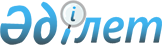 О переводе отдельных участков земель лесного фонда в земли другой категорииПостановление Правительства Республики Казахстан от 11 июня 2021 года № 404
      В соответствии со статьей 130 Земельного кодекса Республики Казахстан от 20 июня 2003 года и статьей 51 Лесного кодекса Республики Казахстан от 8 июля 2003 года Правительство Республики Казахстан ПОСТАНОВЛЯЕТ:
      1. Перевести земельные участки общей площадью 4,4035 гектара из земель лесного фонда коммунального государственного учреждения "Каскеленское лесное хозяйство" государственного учреждения "Управление природных ресурсов и регулирования природопользования Алматинской области" (далее – учреждение) в категорию земель промышленности, транспорта, связи, для нужд космической деятельности, обороны, национальной безопасности и иного несельскохозяйственного назначения согласно приложению к настоящему постановлению.
      2. Акиму Алматинской области в установленном законодательством Республики Казахстан порядке обеспечить предоставление республиканскому государственному учреждению "Комитет автомобильных дорог Министерства индустрии и инфраструктурного развития Республики Казахстан" (далее – Комитет) земельных участков, указанных в пункте 1 настоящего постановления, для реконструкции (строительство) автомобильной дороги республиканского значения "Граница РФ (на Екатеринбург) – Алматы (через г. Костанай, Нур-Султан, Караганда) км 2453 – км 2446 (км 42-49) с обходом станции Шамалган".
      3. Комитету в соответствии с действующим законодательством Республики Казахстан возместить в доход республиканского бюджета потери и убытки лесохозяйственного производства, вызванные изъятием лесных угодий для использования их в целях, не связанных с ведением лесного хозяйства, и принять меры по расчистке площади с передачей полученной древесины на баланс указанного учреждения.
      4. Настоящее постановление вводится в действие со дня его подписания. Экспликация земель, переводимых из категории земель лесного фонда в категорию земель промышленности, транспорта, связи, для нужд космической деятельности, обороны, национальной безопасности и иного несельскохозяйственного назначения
					© 2012. РГП на ПХВ «Институт законодательства и правовой информации Республики Казахстан» Министерства юстиции Республики Казахстан
				
      Премьер-Министр
Республики Казахстан 

А. Мамин
Приложение
к постановлению Правительства
Республики Казахстан
от 11 июня 2021 года № 404
Наименование землепользователя
Общая

площадь,

гектаров
в том числе:
в том числе:
Наименование землепользователя
Общая

площадь,

гектаров
покрытая

лесом
не покрытая лесом
Коммунальное государственное учреждение "Каскеленское лесное хозяйство" государственного учреждения "Управление природных ресурсов и регулирования природопользования Алматинской области"
4,4035
0,9
3,5035
Всего:
4,4035
0,9
3,5035